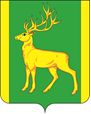 РОССИЙСКАЯ ФЕДЕРАЦИЯИРКУТСКАЯ  ОБЛАСТЬАДМИНИСТРАЦИЯ МУНИЦИПАЛЬНОГО ОБРАЗОВАНИЯКУЙТУНСКИЙ РАЙОНПОСТАНОВЛЕНИЕ«15» февраля 2024 г.                                        р.п. Куйтун                      	                               № 109-пО внесении изменений в муниципальную программу «Развитие физической культуры, спорта и молодежной политики на территории муниципального образования Куйтунский район на 2023-2027гг.», утвержденную постановлением администрации муниципального образования Куйтунский район от 24.07.2020 года №566-п В соответствии со статьей 179 Бюджетного кодекса Российской Федерации, Федеральным законом от 06.10.2003 г. № 131-ФЗ «Об общих принципах организации местного самоуправления в Российской Федерации», постановлением администрации муниципального образования Куйтунский район от 18.04.2014 года № 265-п «Об утверждении Порядка разработки, реализации и оценки эффективности реализации муниципальных программ муниципального образования Куйтунский район», руководствуясь ст. ст. 37, 46 Устава муниципального образования Куйтунский район, администрация муниципального образования Куйтунский районП О С Т А Н О В Л Я Е Т:1. Внести в муниципальную программу «Развитие физической культуры, спорта и молодежной политики на территории муниципального образования Куйтунский район на 2023-2027гг.», утвержденную постановлением администрации муниципального образования Куйтунский район от 24.07.2020 года №566-п следующие изменения:1.1 Раздел «Система мероприятий подпрограммы 1» изложить в новой редакции. (Приложение 1)2. Отделу организационной и кадровой работы администрации муниципального образования Куйтунский район: - разместить настоящее постановление в сетевом издании «Официальный сайт муниципального образования Куйтунский район»» в информационно- телекоммуникационной сети «Интернет» куйтунскийрайон.рф, внести информационную справку о внесении изменений.3. Управляющему делами администрации муниципального образования Куйтунский район Чуйкиной И. В.:- опубликовать настоящее постановление в газете «Вестник Куйтунского района»;4.  Начальнику архивного отдела администрации муниципального образования Куйтунский район Хужеевой Е.В. внести информационную справку в оригинал постановления администрации муниципального образования Куйтунский район от 24.07.2020 года № 566-п о дате внесения в него настоящим постановлением изменений.5. Настоящее постановление вступает в силу после его официального опубликования. 6. Контроль за исполнением настоящего постановления возложить на заместителя мэра по социальным вопросам муниципального образования Куйтунский район Шупрунову Т. П.Мэр муниципального образованияКуйтунский район								                   А. А. НепомнящийПриложение 1 к постановлениюадминистрации муниципальногообразования Куйтунский районот «15» февраля 2024 года № 109-пСистема мероприятий подпрограммы 1«Развитие физической культуры и спорта в муниципальном образовании Куйтунский район на 2023-2027г.»№ п/пНаименование мероприятийСрок реализацииПотребность в финансовых средствах (тыс. руб.)Потребность в финансовых средствах (тыс. руб.)Потребность в финансовых средствах (тыс. руб.)Потребность в финансовых средствах (тыс. руб.)Потребность в финансовых средствах (тыс. руб.)Потребность в финансовых средствах (тыс. руб.)Потребность в финансовых средствах (тыс. руб.)Потребность в финансовых средствах (тыс. руб.)Потребность в финансовых средствах (тыс. руб.)Потребность в финансовых средствах (тыс. руб.)Потребность в финансовых средствах (тыс. руб.)Потребность в финансовых средствах (тыс. руб.)Потребность в финансовых средствах (тыс. руб.)Потребность в финансовых средствах (тыс. руб.)Потребность в финансовых средствах (тыс. руб.)Источники финансированияИсточники финансированияИсточники финансированияИсточники финансированияСвязь с показателями результативности подпрограммы№ п/пНаименование мероприятийСрок реализации202320232023202420242024202520252025202620262026202720272027Бюджет муниципального образования Куйтунский районБюджет муниципального образования Куйтунский районОбластной бюджетИные источникиСвязь с показателями результативности подпрограммы№ п/пНаименование мероприятийСрок реализацииИсполнителиБюджет муниципального образования Куйтунский районОбластной бюджетИные источникиБюджет муниципального образованияОбластной бюджетИные источникиБюджет муниципального образования Куйтунский районОбластной бюджетИные источникиБюджет муниципального образования Куйтунский районОбластной бюджетИные источникиБюджет муниципального образования Куйтунский районОбластной бюджетИные источникиБюджет муниципального образования Куйтунский районБюджет муниципального образования Куйтунский районОбластной бюджетИные источникиСвязь с показателями результативности подпрограммыОсновные мероприятияОсновные мероприятияОсновные мероприятияОсновные мероприятияЗадача 1. Проведение спортивно-массовых мероприятия и участие в соревнованияхЗадача 1. Проведение спортивно-массовых мероприятия и участие в соревнованияхЗадача 1. Проведение спортивно-массовых мероприятия и участие в соревнованияхЗадача 1. Проведение спортивно-массовых мероприятия и участие в соревнованияхЗадача 1. Проведение спортивно-массовых мероприятия и участие в соревнованияхЗадача 1. Проведение спортивно-массовых мероприятия и участие в соревнованияхЗадача 1. Проведение спортивно-массовых мероприятия и участие в соревнованияхЗадача 1. Проведение спортивно-массовых мероприятия и участие в соревнованияхЗадача 1. Проведение спортивно-массовых мероприятия и участие в соревнованияхЗадача 1. Проведение спортивно-массовых мероприятия и участие в соревнованияхЗадача 1. Проведение спортивно-массовых мероприятия и участие в соревнованияхЗадача 1. Проведение спортивно-массовых мероприятия и участие в соревнованияхЗадача 1. Проведение спортивно-массовых мероприятия и участие в соревнованияхЗадача 1. Проведение спортивно-массовых мероприятия и участие в соревнованияхЗадача 1. Проведение спортивно-массовых мероприятия и участие в соревнованияхЗадача 1. Проведение спортивно-массовых мероприятия и участие в соревнованияхЗадача 1. Проведение спортивно-массовых мероприятия и участие в соревнованияхЗадача 1. Проведение спортивно-массовых мероприятия и участие в соревнованияхЗадача 1. Проведение спортивно-массовых мероприятия и участие в соревнованияхЗадача 1. Проведение спортивно-массовых мероприятия и участие в соревнованиях1.1Районный турнир по хоккею с шайбой «Золотая шайба»1 кв.Отдел спорта, молодежной политики и туризма администрации муниципального образования Куйтунский район.08002432321.2Районный турнир по хоккею с шайбой памяти Бородавкина А.Н.1 кв.Отдел спорта, молодежной политики и туризма администрации муниципального образования Куйтунский район.1010002444441.3Открытый районный турнир по хоккею с шайбой «Кубок мэра муниципального образования Куйтунский район»1 кв.Отдел спорта, молодежной политики и туризма администрации муниципального образования Куйтунский район.010002434341.4«Лыжня России» Куйтунский районМартОтдел спорта, молодежной политики и туризма администрации муниципального образования Куйтунский район.020001939391.5Зимние сельские спортивные игры Куйтунского районаФевральОтдел спорта, молодежной политики и туризма администрации муниципального образования Куйтунский район.404000491291291.6Открытый районный турнир по волейболу памяти Ухо И.И.АпрельОтдел спорта, молодежной политики и туризма администрации муниципального образования Куйтунский район.010002535351.7Летние сельские спортивные игры Куйтунского районаИюньОтдел спорта, молодежной политики и туризма администрации муниципального образования Куйтунский район.505000551551551.8Спартакиада среди инвалидов и лиц с ОВЗ Куйтунского районаНоябрьОтдел спорта, молодежной политики и туризма администрации муниципального образования Куйтунский район.020002444441.9Легкоатлетическая эстафета, посвященная празднованию Дня Победы в ВОВМайОтдел спорта, молодежной политики и туризма администрации муниципального образования Куйтунский район.1020001949491.10Соревнования спортивных семейВ течение годаОтдел спорта, молодежной политики и туризма администрации муниципального образования Куйтунский район.010002434341.11Спортивные мероприятия, посвященные Всероссийскому дню физкультурникаАвгустОтдел спорта, молодежной политики и туризма администрации муниципального образования Куйтунский район.3030003494941.12Открытый районный турнир по волейболу1,2  кв.Отдел спорта, молодежной политики и туризма администрации муниципального образования Куйтунский район.020002343431.13Открытый районный турнир по мини футболу «Кожаный мяч»МайОтдел спорта, молодежной политики и туризма администрации муниципального образования Куйтунский район.010002333331.14Открытый районный турнир по настольному теннису памяти тренера- преподавателя Новикова Владимира НиколаевичаНоябрьОтдел спорта, молодежной политики и туризма администрации муниципального образования Куйтунский район.1818002460601.15Открытый районный турнир по настольному теннису памяти Щипцова Ивана ИвановичаФевральОтдел спорта, молодежной политики и туризма администрации муниципального образования Куйтунский район.1818002460601.16Областной турнир по волейболу (участие)1 кв.Отдел спорта, молодежной политики и туризма администрации муниципального образования Куйтунский район.00001414141.17Участие в первенстве России по спортивным единоборствам1 кв.Отдел спорта, молодежной политики и туризма администрации муниципального образования Куйтунский район.00004646461.18Участие в зимних сельских спортивных играх Иркутской областиМартОтдел спорта, молодежной политики и туризма администрации муниципального образования Куйтунский район.304000551251251.19Участие в областных соревнованиях по лыжным гонкам1 кв.Отдел спорта, молодежной политики и туризма администрации муниципального образования Куйтунский район.010001424241.20Участие в летних сельских спортивных играх Иркутской областиИюльОтдел спорта, молодежной политики и туризма администрации муниципального образования Куйтунский район.484600601541541.21Участие в областном турнире по мини-футболу памяти ПерменоваСентябрьОтдел спорта, молодежной политики и туризма администрации муниципального образования Куйтунский район.00002424241.22Участие в первенстве Иркутской области по спортивным единоборствамНоябрьОтдел спорта, молодежной политики и туризма администрации муниципального образования Куйтунский район.010001929291.23Участие в первенство Сибирского Федерального округа по спортивным единоборствам1 кв.Отдел спорта, молодежной политики и туризма администрации муниципального образования Куйтунский район.00003030301.24Участие в турнире по настольному теннису в г. НижнеудинскНоябрьОтдел спорта, молодежной политики и туризма администрации муниципального образования Куйтунский район.00009991.25Фестиваль скандинавской ходьбы Куйтунского районаАпрельОтдел спорта, молодежной политики и туризма администрации муниципального образования Куйтунский район.00000001.26Областная спартакиада среди инвалидов Иркутской областиДекабрьОтдел спорта, молодежной политики и туризма администрации муниципального образования Куйтунский район.010003444441.27Фестиваль настольных и спортивных игр для несовершеннолетних, состоящих на различных видах учетаАвгустОтдел спорта, молодежной политики и туризма администрации муниципального образования Куйтунский район.0000001.28Спартакиад для пенсионеров «За активное долголетие»ОктябрьОтдел спорта, молодежной политики и туризма администрации муниципального образования Куйтунский район.1200001212Основные мероприятияОсновные мероприятияОсновные мероприятияОсновные мероприятияЗадача 2. Приобретение спортивного инвентаря и оборудованияЗадача 2. Приобретение спортивного инвентаря и оборудованияЗадача 2. Приобретение спортивного инвентаря и оборудованияЗадача 2. Приобретение спортивного инвентаря и оборудованияЗадача 2. Приобретение спортивного инвентаря и оборудованияЗадача 2. Приобретение спортивного инвентаря и оборудованияЗадача 2. Приобретение спортивного инвентаря и оборудованияЗадача 2. Приобретение спортивного инвентаря и оборудованияЗадача 2. Приобретение спортивного инвентаря и оборудованияЗадача 2. Приобретение спортивного инвентаря и оборудованияЗадача 2. Приобретение спортивного инвентаря и оборудованияЗадача 2. Приобретение спортивного инвентаря и оборудованияЗадача 2. Приобретение спортивного инвентаря и оборудованияЗадача 2. Приобретение спортивного инвентаря и оборудованияЗадача 2. Приобретение спортивного инвентаря и оборудованияЗадача 2. Приобретение спортивного инвентаря и оборудованияЗадача 2. Приобретение спортивного инвентаря и оборудованияЗадача 2. Приобретение спортивного инвентаря и оборудованияЗадача 2. Приобретение спортивного инвентаря и оборудованияЗадача 2. Приобретение спортивного инвентаря и оборудования2.1Приобретение спортивной формы для сборных команд Куйтунского районаВ течение годаОтдел спорта, молодежной политики и туризма администрации муниципального образования Куйтунский район.00003030302.2Приобретение спортивного инвентаря для сборных команд Куйтунского районаВ течение годаОтдел спорта, молодежной политики и туризма администрации муниципального образования Куйтунский район.00100100502502502.3Приобретение спортивного оборудования и инвентаря для оснащения муниципальных организаций, осуществляющих деятельность в области физической культуры и спортаВ течение годаОтдел спорта, молодежной политики и туризма администрации муниципального образования Куйтунский район.38587,304520009090587,304Итого:304587,3044621001008001766587,304